第20回東京都作業療法士学会　参加者募集のお知らせ【テーマ】Occupation based【会期】2024年 7 月 14 日（日）時間9:00-17:00　受付開始8:30　（現地開催＋アーカイブ配信あり）【会場】帝京平成大学　池袋キャンパス　住所　〒170-8445東京都豊島区東池袋2-51-4【主催】一般社団法人　東京都作業療法士会【大会長】松澤良平　IMS（イムス）グループ イムス板橋リハビリテーション病院【実行委員長】山下高介　日本リハビリテーション専門学校【プログラム】　　特別講演　　　森島 肇 氏　株式会社オキュラボ　　シンポジウム　清家 庸佑 氏 東京工科大学　　　　　　　　　中本　久之 氏　帝京平成大学　　　　　　　　　村島　久美子 氏　桜町　　　　　　　　　　　山西　葉子 氏　東京都立大学　　教育講演　　　石橋　裕 氏　東京都立大学　　東京都作業療法士会長講演、公募企画、一般演題　等【参加費】・東京都作業療法士会員（現地開催＋アーカイブ配信）４０００円（事前登録　３０００円）　・当会非会員、多職種及び他都道府県作業療法士会員の方（現地開催＋アーカイブ配信）６０００円（事前登録　５０００円）・作業療法士1年目・学生・当事者の方・医療従事者以外の方無料【事前登録期間】2024年年５月１日（水）～７月13日（土）23時59分【お申し込み方法】下記URL/QRコードよりイベントペイにてご応募くださいURL:https://eventpay.jp/event_info/?shop_code=5238587945919649&EventCode=P576903613
　QRコード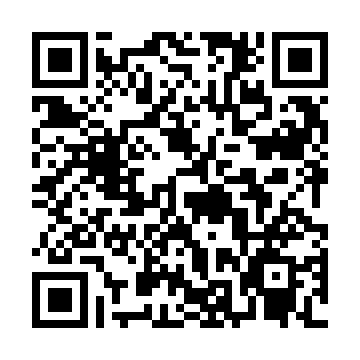 【学会公式ホームページ】https://sites.google.com/view/tokyo-ot-congress20/【問い合わせ先】tokyo.ot.congress@gmail.com